ПОСТАНОВЛЕНИЕ___28.08.2019___                                                                                      № ____17/56____О проведении месячника  санитарной  очистки  и благоустройства  территории  города  Глазова в 2019 годуРуководствуясь Федеральным законом от 06.10.2003 № 131-ФЗ «Об общих принципах организации местного самоуправления в Российской Федерации», Уставом  муниципального образования «Город Глазов», Правилами благоустройства муниципального образования «Город Глазов», утвержденными  решением  Глазовской городской Думы от 25.10.2017 № 292 и в целях улучшения санитарного состояния, благоустройства и содержания территории города в чистоте и порядке, повышения ответственности организаций, учреждений и непосредственных исполнителей работ, П О С Т А Н О В Л Я Ю:1. Провести месячник санитарной очистки и благоустройства территории города Глазова  с 10 сентября по 15 октября  2019 года.	2. Утвердить прилагаемый План мероприятий по проведению осеннего месячника санитарной очистки и благоустройства территории города Глазова.	3. Рекомендовать организациям и учреждениям, расположенным на территории города Глазова, жителям города Глазова принять участие в месячнике санитарной очистки и благоустройства территории города Глазова в соответствии с Планом мероприятий по проведению осеннего месячника санитарной очистки и благоустройства территории города Глазова.	4. Координацию работ по проведению санитарной очистки и благоустройства территории города Глазова возложить на Штаб по благоустройству города Глазова.	5. Настоящее постановление опубликовать в средствах массовой информации.6. Контроль за исполнением настоящего постановления возложить на заместителя Главы Администрации города Глазова по вопросам строительства, архитектуры и жилищно-коммунального хозяйства С.К. Блинова.ПЛАНмероприятий по проведению осеннего месячника санитарной очистки и благоустройства территории города Глазова Начальника управления ЖКХ,наделенного правами юридического лица,Администрации города Глазова                                                                    Е.Ю. Шейко                                                                           Администрация муниципального образования «Город Глазов» (Администрация города Глазова)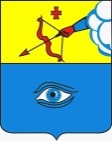  «Глазкар» муниципал кылдытэтлэн Администрациез(Глазкарлэн Администрациез)Глава города ГлазоваС.Н. КоноваловПринят на заседании Штаба по благоустройству города Глазова«15» августа 2019 г.УТВЕРЖДЕНПостановлением  Администрации города Глазоваот_28.08.2019_№_17/56__№ п/пНаименование мероприятийСроки исполненияОтветственный1Организовать и провести уборку прилегающих и закрепленных территорий и улиц города согласно приложению № 1 к постановлению  Администрации от 21.03.2019          № 17/17 «О закреплении территорий и объектов благоустройства на территории города Глазова за организациями всех форм собственности, расположенными на территории муниципального образования «Город Глазов».10.09.2019 –15.10.2019Руководители организаций и учреждений города Глазова (по согласованию)2Представить в Управление ЖКХ Администрации города Глазова информацию о лицах, назначенных ответственными за организацию и проведение субботников по уборке закрепленных территорий в период месячника (Ф.И.О., должность, № телефона).До 10.09.2019            Организации, предприятия и учреждения города, (по согласованию)3Представить в Управление ЖКХ Администрации города Глазова графики по уборке закрепленных территорий в период месячникаДо 10.09.2019     Организации, предприятия и учреждения города, (по согласованию)4Обеспечить своевременное освещение в средствах массовой информации выполнение мероприятий по проведению месячника санитарной очистки и благоустройства территории г. ГлазоваВ течение месячника Управление информационно-документационного обеспечения Администрации  города Глазова5Осуществить уборку прилегающей территории памятников истории и культуры города Глазова, мемориальных досок.В течение месячникаУправление культуры, спорта и молодежной политики Администрации города Глазова,  МБУ «Служба эксплуатации и ремонта» МО «Город Глазов», собственники зданий, на которых размещены мемориальные доски(по согласованию)6Провести очистку от несанкционированных рекламных объявлений: фасады зданий, ограды (заборы), опоры ЛЭП, урны, дорожные знаки, светофорные объекты, павильоны общественного транспорта, деревьев, трансформаторных подстанций, КНС, ВНС, водосточных трубВ течение месячникаУправляющие и обслуживающие организации, организации города(по согласованию)7Организовать и провести уборку внутридворовых территорий В течение месячникаУправляющие и обслуживающие организации (по согласованию)8Провести работу с населением частной жилой застройки по уборке прилегающих территорий и улиц по очистке водоотводных канав от мусора, строительных материалов, дров и посторонних предметов10.09.2019 – 15.10.2019Председатели уличных комитетов (по согласованию), управление ЖКХ Администрации города Глазова9Организовать уборку и вывоз мусора с территорий гаражных кооперативов и прилегающих к ним территорий10.09.2019 – 15.10.2019Председатели гаражных кооперативов (по согласованию), управление ЖКХ Администрации города Глазова10Еженедельно, к заседанию Штаба по благоустройству, к 16.00 в среду,представлять отчет в управление ЖКХ по убранным и сданным территориям и улицам организациями города и выполнению Плана мероприятийЕженедельно с 10.09.2019 до 15.10.2019Управляющие и обслуживающие организации,участники проведения осеннего месячника санитарной очистки(по согласованию)